            KČT Vsetín z.s. 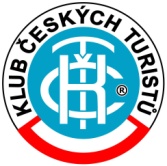 pořádá tradiční cykloturistický a turistický výletPod rozkvetlou třešní 1. 5. 2023Trasa cyklistů: Start od Kuželny na Ohradě ve Vsetíně v 9:30 hod. Trasa je vedena po cyklotrase č.50 přes Janovou, Hovězí, Huslenky, Halenkov, Nový Hrozenkov s cílem s cílem v restauraci Lidový dům. Délka cyklotrasy cca 40 km. Možnost prodloužení trasy podle instrukcí vedoucího trasy.V restauraci Lidový dům bude možnost pohoštění společně s pěšími turisty od 12 - 13 hod. Dojezd na Vsetín si každý účastník zvolí z Nového Hrozenkova sám podle vlastního uvážení po stejné trase jako po příjezdové nebo vlakem.Vedoucí cyklo-trasy Lubomír Navrátil tel. 603 523 652    Trasa pěší: 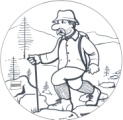 Odjezd turistů vlakem ze Vsetína v 9:55 příjezd do žel. stanice Karolinka . Trasa je vedena okolo „Balatonu“ do Nového Hrozenkova do restaurace Lidový dům, kde bude možnost oběda a pohoštění. Setkáme se zde s cykloturisty. Délka trasy je 5,5 km s možností prodloužení dle vedoucího trasy. Zpět na Vsetín vlakem ve 13:12, 14:10,15:10  nebo autobusem v 12:48, 13:48, 14:48 Vedoucí pěší trasy Jana Trávníčková tel. 737 773 893V restauraci Lidový dům je možnost oběda a nápojů podle nabídky restaurace.Je PRVNÍ MÁJ - LÁSKY ČAS …  * "cérky" políbené pod rozkvetlou třešní rozkvetou do krásy zas *Láska kvete v každém věku proto pojeďte nebo pojďte s námi Pořadatelé se těší na vaši účast.Rozpis připravil Václav Jadrný - změna programu s ohledem na počasí vyhrazena